                        KAMPUNG KB " GEMA KENCANA " KEL. SINDANG SARI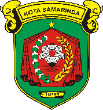 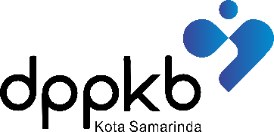                         KAMPUNG KB " GEMA KENCANA " KEL. SINDANG SARI                        KAMPUNG KB " GEMA KENCANA " KEL. SINDANG SARI                        KAMPUNG KB " GEMA KENCANA " KEL. SINDANG SARI                        KAMPUNG KB " GEMA KENCANA " KEL. SINDANG SARI                        KAMPUNG KB " GEMA KENCANA " KEL. SINDANG SARI                        KAMPUNG KB " GEMA KENCANA " KEL. SINDANG SARI                        KAMPUNG KB " GEMA KENCANA " KEL. SINDANG SARI                        KAMPUNG KB " GEMA KENCANA " KEL. SINDANG SARI                        KAMPUNG KB " GEMA KENCANA " KEL. SINDANG SARINOURAIAN KEGIATANPENANGGUNG JAWABSASARAN KEGIATANPIHAK YANG TERLIBATWAKTUSUMBER DANAJUMLAHKETA.UPAYA PENYEDIAAN DATA DAN DOKUMEN KEPENDUDUKANUPAYA PENYEDIAAN DATA DAN DOKUMEN KEPENDUDUKANUPAYA PENYEDIAAN DATA DAN DOKUMEN KEPENDUDUKANUPAYA PENYEDIAAN DATA DAN DOKUMEN KEPENDUDUKANUPAYA PENYEDIAAN DATA DAN DOKUMEN KEPENDUDUKANUPAYA PENYEDIAAN DATA DAN DOKUMEN KEPENDUDUKANUPAYA PENYEDIAAN DATA DAN DOKUMEN KEPENDUDUKANUPAYA PENYEDIAAN DATA DAN DOKUMEN KEPENDUDUKANUPAYA PENYEDIAAN DATA DAN DOKUMEN KEPENDUDUKAN1.Meningkatkan kapasitas pengelola RDK ( Rumah Data Kependudukan )Sie Penyediaan Data Keluarga dan Data  Kependudukan Kader RDKDPPKB Kota Samarinda, BKKBN Prov. KaltimJanuari BOKB, APBD, Swadaya2.Pelayanan Akte Kelahiran  dan KematianSie Peningkatan cakupan layanan dan rujukan pada keluargaWarga dari usia    0-17 tahunRT, Kelurahan, Kecamatan, LPM, DisdukcapilJanuari, Maret, Mei, Juli, September,DesemberAPBD, Swadaya3.Pelayanan Buku NikahSie Peningkatan cakupan layanan dan rujukan pada keluargaWarga yang menikah siriRT, Kelurahan, Kecamatan, LPM, DisdukcapilJuni, DesemberAPBD, Swadaya4.Mendata keluarga yang berwirausahaSie Peningkatan cakupan layanan dan rujukan pada keluargaWarga yang memiliki usahaKelurahan, Kecamatan, PKK, DisperindakopJanuari APBD, Swadaya5.Pendataan PUS dengan status miskinSie Peningkatan cakupan layanan dan rujukan pada keluargaPasangan Usia SuburRT, Kelurahan, Kecamatan, PKK, LPM, DisdukcapilPebruari, Mei, Agustus, DesemberAPBD, Swadaya6.Mendata anak usia 0-5 tahun yang tidak memliliki KKA dan KMSSie Peningkatan cakupan layanan dan rujukan pada keluargaPUS yang memiliki anak usia 0-5 tahunRT, Kelurahan, Kecamatan, PKK, LPM, PuskesmasMaretAPBD, SwadayaB.UPAYA PENINGKATAN PERUBAHAN PERILAKUUPAYA PENINGKATAN PERUBAHAN PERILAKUUPAYA PENINGKATAN PERUBAHAN PERILAKUUPAYA PENINGKATAN PERUBAHAN PERILAKUUPAYA PENINGKATAN PERUBAHAN PERILAKUUPAYA PENINGKATAN PERUBAHAN PERILAKUUPAYA PENINGKATAN PERUBAHAN PERILAKUUPAYA PENINGKATAN PERUBAHAN PERILAKUUPAYA PENINGKATAN PERUBAHAN PERILAKU1.Melaksanakan GERMASSenam DASHATMenjaga kebersihan lingkunganKawasan Bebas Asap RokokPenyediaan Tempat Cuci TanganPembinaan Bank SampahSie Perubahan Perilaku KeluargaRT.01 – RT. 10Puskesmas, DKK, DLH, PUPR, PERKIM, Warga Kel. Sindang SariJanuari - Desember     ( Minggu ke- I )BOKB, APBD, Swadaya2.Pembinaan Poktan BKRSie Perubahan Perilaku Keluarga Kader BKRKelurahan, PKK, PPKBD, Sub PPKBD, Puskesmas, PKB, OPD KBJanuari - Desember   ( Minggu ke – II )   BOKB, APBD, Swadaya3.Pembinaan Poktan BKBMateri tentang 1000 HPKSie Perubahan Perilaku KeluargaKader BKB Puskesmas, PKK, PKB, OPD KB, Dinas PendidikanJanuari – Desember   ( Minggu ke – I ) BOKB, APBD, Swadaya4.Pembinaan Poktan BKLSosialisasi materi mengenai Lansia TangguhSie Perubahan Perilaku KeluargaKader BKRPuskesmas, PKK, PKB, OPD KB, Dinas PendidikanJanuari – Desember   ( Minggu ke -IV )BOKB, APBD, Swadaya5.Pembinaan Poktan PIK-RMateri tentang Edukasi Kespro dan Gizi bagi remaja di MTs Ma’arifSie Perubahan Perilaku KeluargaKader PIK-RPuskesmas, PKK, PKB, OPD KB, Dinas PendidikanPebruari, April, Juni, Agustus, Oktober, Desember BOKB, APBD, Swadaya6.Pembinaan Posyandu Remaja dan LansiaSie Perubahan Perilaku KeluargaRemaja dan LansiaKecamatan, Kelurahan, Puskesmas, PKK, PKB, OPD KB,Januari s/d Desember BOKB, APBD, Swadaya7.Memberikan bimbingan dan layanan pusaka sakinah (Agama Islam), bimbingan keluarga bahagia (Katolik), bimbingan keluarga kristiani, bimbingan keluarga sukinah (Hindu), bimbingan Keluarga hita sukhaya (Buddha)Sie Perubahan Perilaku KeluargaMasyarakatKecamatan, Kelurahan, PKK, LPM, PKB, OPD KB,AgustusBOKB, APBD, Swadaya8.Memantau ibu hamil yang mengkonsumsi TTD selama masa kehamilanSie Perubahan Perilaku KeluargaIbu HamilKecamatan, Kelurahan, PKK, LPM, PKB, PuskesmasJanuari s/d DesemberBOKB, APBD, SwadayaC.UPAYA PENINGKATAN CAKUPAN LAYANAN DAN RUJUKAN PADA KELUARGA UPAYA PENINGKATAN CAKUPAN LAYANAN DAN RUJUKAN PADA KELUARGA UPAYA PENINGKATAN CAKUPAN LAYANAN DAN RUJUKAN PADA KELUARGA UPAYA PENINGKATAN CAKUPAN LAYANAN DAN RUJUKAN PADA KELUARGA UPAYA PENINGKATAN CAKUPAN LAYANAN DAN RUJUKAN PADA KELUARGA UPAYA PENINGKATAN CAKUPAN LAYANAN DAN RUJUKAN PADA KELUARGA UPAYA PENINGKATAN CAKUPAN LAYANAN DAN RUJUKAN PADA KELUARGA UPAYA PENINGKATAN CAKUPAN LAYANAN DAN RUJUKAN PADA KELUARGA UPAYA PENINGKATAN CAKUPAN LAYANAN DAN RUJUKAN PADA KELUARGA 1.Pelayanan KB GratisSie Peningkatan Cakupan Layanan dan Rujukan Pada KeluargaPasangan Usia Subur (PUS)Kelurahan, PKK, PPKBD, Sub PPKBD, Bidan Praktek Mandiri, Puskesmas, DINKESPebruariBOKB, APBD, Swadaya2.Sosialisasi penggerakan pelayanan KB dalam rangka menurunkan angka unmeet needSie Peningkatan Cakupan Layanan dan Rujukan Pada KeluargaPasangan Usia Subur (PUS)Kelurahan, PKK, PPKBD, Sub PPKBD, Bidan Praktek Mandiri, Puskesmas, DINKESPebruariBOKB, APBD, Swadaya3.Pendampingan Keluarga oleh TPK StuntingSie Peningkatan Cakupan Layanan dan Rujukan Pada KeluargaCATIN, Bumil, Ibu Menyusui, Keluarga yang memiliki Baduta, BalitaKader KB, PKK, Puskesmas, Bidan, KUA, KemenagJanuari s/d DesemberBOKB4.Pelayanan Bagi Anak Putus Sekolah sesuai dengan jenjangnya Paket A, B dan CSie Peningkatan Cakupan Layanan dan Rujukan Pada Keluarga dan Sie PendidikanWarga yang Drop OutRT, Kelurahan, KecamatanAgustusBOKB, APBD5.Sosialisasi dan Pembentukan Koperasi Kampung kB Gema KencanaSie Peningkatan Cakupan Layanan dan Rujukan Pada Keluarga dan Sie PendidikanPokja Kampung KB dan warga kel. Sindang SariRT, Kelurahan, KecamatanAprilAPBDD. UPAYA PENATAAN LINGKUNGAN KELUARGA DAN MASYARAKAT UPAYA PENATAAN LINGKUNGAN KELUARGA DAN MASYARAKAT UPAYA PENATAAN LINGKUNGAN KELUARGA DAN MASYARAKAT UPAYA PENATAAN LINGKUNGAN KELUARGA DAN MASYARAKAT UPAYA PENATAAN LINGKUNGAN KELUARGA DAN MASYARAKAT UPAYA PENATAAN LINGKUNGAN KELUARGA DAN MASYARAKAT UPAYA PENATAAN LINGKUNGAN KELUARGA DAN MASYARAKAT UPAYA PENATAAN LINGKUNGAN KELUARGA DAN MASYARAKAT UPAYA PENATAAN LINGKUNGAN KELUARGA DAN MASYARAKAT 1.Pelayanan Akses Air Minum Yang LayakSie. Penataan LingkunganWarga yang belum memiliki air minum yang layakPDAM, RT, Kelurahan, Kecamatan, PuskesmasJanuari s/d DesemberAPBD, Swadaya, CSR2.Pelayanan Gas AlamSie. Penataan LingkunganWarga Sindang SariRT, Kelurahan, Kecamatan, PERTAGASSJuliCSR, Swadaya3.Bedah RumahSie. Penataan LingkunganWarga yang rumahnya tidak layak huniRT, Kelurahan, Kecamatan, PERKIMNopemberAPBD, CSR, Swadaya4.Jamban SehatSie. Penataan LingkunganWarga yang tidak memiliki jamban sehatRT, Kelurahan, Kecamatan, PUPR, DKKApril, OktoberAPBD, CSR, Swadaya5.Meningkatkan fasilitas wahana kreatifitas dan olahragaSie. Penataan LingkunganKelurahan dan Warga Sindang SariRT, Kelurahan, Kecamatan, PUPR, DisporaAgustusAPBD, CSR, Swadaya